ПРОЕКТ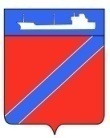 Совет Туапсинского городского поселенияТуапсинского районаР Е Ш Е Н И ЕОт ____________                                                                       №______город Туапсе О внесении изменений в решение Совета Туапсинского городского поселения туапсинского района от 26 апреля 2016 года          № 51.6 «Об утверждении положения о порядке представления гражданами РФ, претендующими на замещение муниципальных должностей и лицами, замещающими муниципальные должности, сведений о доходах, расходах, об имуществе и обязательствах имущественного характера»В  соответствии с Федеральными законами от 25 декабря 2008 года            № 273-Ф3 "О противодействии коррупции", от  03 апреля 2017 года №64-ФЗ «О внесении  изменений в отдельные законодательные акты Российской Федерации в целях совершенствования государственной политики в области противодействия коррупции»,  принимая во внимание протест Туапсинской межрайонной прокуратуры  от  30 июня 2017 года № 7-02-2017, руководствуясь Уставом Туапсинского городского поселения Туапсинского района, Совет Туапсинского городского поселения Туапсинского района, РЕШИЛ:1. Внести  в  приложение  к  решению Совета Туапсинского городского  поселения  Туапсинского района  от 26 апреля 2016 года № 51.6 «Положение о порядке представления гражданами РФ, претендующими на замещение муниципальных должностей и лицами, замещающими муниципальные должности, сведений о доходах, расходах, об имуществе и обязательствах имущественного характера»  следующие изменения:1)  пункт 7  Положения изложить в следующей редакции:«7.Если иное не установлено федеральным законом, граждане, претендующие на замещение муниципальной должности, и лица, замещающие муниципальные должности, представляют сведения о своих доходах, расходах, об имуществе и обязательствах имущественного характера, а также о доходах, расходах, об имуществе и обязательствах имущественного характера своих супруг (супругов) и несовершеннолетних детей высшему должностному лицу субъекта Российской Федерации (руководителю высшего исполнительного органа государственной власти 2субъекта Российской Федерации) в порядке, установленном законом субъекта Российской Федерации.»;2) пункт 12 Положения изложить в следующей редакции:«12. Проверка достоверности и полноты сведений о доходах, расходах, об имуществе и обязательствах имущественного характера, представляемых в соответствии с пунктом 7 настоящего Положения, осуществляется по решению высшего должностного лица субъекта Российской Федерации (руководителя высшего исполнительного органа государственной власти субъекта Российской Федерации) в порядке, установленном законом субъекта Российской Федерации.»;3) пункт 17 Положения изложить в следующей редакции:«17. Сведения о доходах, расходах, об имуществе и обязательствах имущественного характера, представленные лицами, замещающими муниципальные должности, размещаются в информационно-телекоммуникационной сети "Интернет" на официальных сайтах органов местного самоуправления и (или) предоставляются для опубликования средствам массовой информации в порядке, определяемом муниципальными правовыми актами.".2. Опубликовать настоящее решения в средствах массовой информации и разместить на официальном сайте Совета Туапсинского городского поселения в информационно-телекоммуникационной сети «Интернет».3.Настоящее решение вступает в силу со дня его официального опубликования.Председатель СоветаТуапсинского городского поселения                           			  Е.А. ЯйлиГлаваТуапсинского городского поселения                            			  А.В. ЧеховЛИСТ СОГЛАСОВАНИЯпроекта решения Совета Туапсинского городского поселения Туапсинского района от ____________   № ______«О внесении изменений в решение Совета Туапсинского городского поселения туапсинского района от 26 апреля 2016 года № 51.6 «Об утверждении положения о порядке представления гражданами РФ, претендующими на замещение муниципальных должностей и лицами, замещающими муниципальные должности, сведений о доходах, расходах, об имуществе и обязательствах имущественного характера» Проект внесен главой Туапсинского городского поселенияСоставитель проекта:Начальник отдела юридического обеспечения,по взаимодействию с представительным органом,организации работы с обращениями граждан,общественностью и СМИ  администрации Туапсинского городского поселения				Т.Ф. Дроботова                                                                         «___»________2017 г.Главный специалист (юрист)сектора юридического обеспечения администрации Туапсинского городского поселения	      	                            	                    	Т.В. Некрестова                                                «___»________2017 г.						    Проект согласован:Заведующий секторомюридического обеспечения администрации Туапсинского городского поселения                                                  Д.В. Ходев                                                                             «___»________2017 г.   Начальник управления деламиадминистрации Туапсинского городского поселения								В. В. Миля							     «____»________2017г.